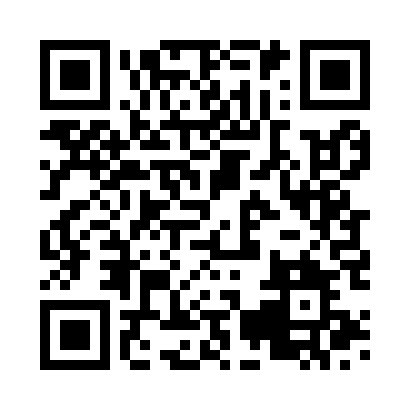 Prayer times for Iztapalapa, MexicoWed 1 May 2024 - Fri 31 May 2024High Latitude Method: NonePrayer Calculation Method: Muslim World LeagueAsar Calculation Method: ShafiPrayer times provided by https://www.salahtimes.comDateDayFajrSunriseDhuhrAsrMaghribIsha1Wed4:506:0812:333:506:598:122Thu4:496:0712:333:497:008:133Fri4:496:0612:333:497:008:134Sat4:486:0612:333:487:008:145Sun4:476:0512:333:487:018:146Mon4:466:0512:333:487:018:157Tue4:466:0412:333:477:018:158Wed4:456:0412:333:477:028:169Thu4:456:0312:333:467:028:1610Fri4:446:0312:333:467:028:1711Sat4:436:0312:333:467:038:1712Sun4:436:0212:333:457:038:1813Mon4:426:0212:333:457:048:1814Tue4:426:0112:333:457:048:1915Wed4:416:0112:333:447:048:2016Thu4:416:0112:333:447:058:2017Fri4:406:0012:333:457:058:2118Sat4:406:0012:333:457:068:2119Sun4:396:0012:333:467:068:2220Mon4:395:5912:333:477:068:2221Tue4:385:5912:333:477:078:2322Wed4:385:5912:333:487:078:2323Thu4:385:5912:333:487:088:2424Fri4:375:5812:333:497:088:2425Sat4:375:5812:333:507:088:2526Sun4:375:5812:333:507:098:2527Mon4:365:5812:333:517:098:2628Tue4:365:5812:343:517:108:2629Wed4:365:5812:343:527:108:2730Thu4:355:5812:343:527:108:2731Fri4:355:5712:343:537:118:28